FA18 – SP19 Catalog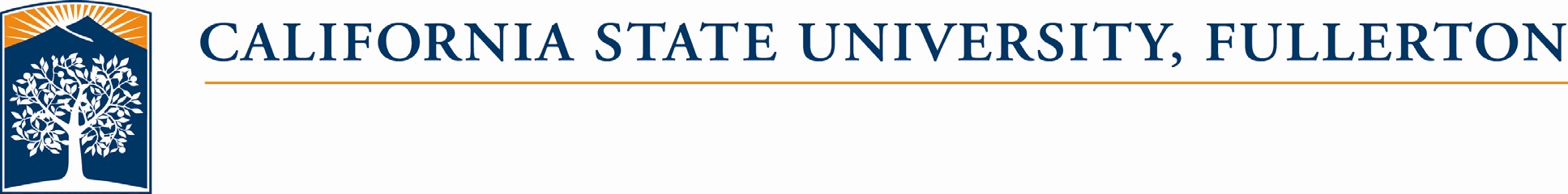 Child & Adolescent Development Major Advisement Sheet: Adolescent/Youth Development (AYD)Advisor	Updated 2/1/2022This worksheet is designed to help you understand your TDA. Remember that the TDA (and not this worksheet) is the official document that will determine your graduation. Please monitor your TDA closely to ensure that the information matches this worksheet. Alert your advisor about any discrepancies as soon as possible.SemesterThese courses have an unchangeable order due to prereqsCoreThis is a recommended order but these classes can be moved aroundAssessmentThis is a recommended order but these classes can be moved aroundFieldworkThis is a recommended order but these classes can be moved aroundDiversityThis is a recommended order but these classes can be moved aroundTopical DevelopmentThis is a recommended order but these classes can be moved aroundGEThis is a recommended order but these classes can be moved aroundGrad PrereqsThis is a recommended order but these classes can be moved aroundElectivesGraduation PreparationCredential/GradSchool Preparation